 WYŁĄCZANIE JEDNOMIANU PRZED NAWIAS – semestr 1 – podręcznik cz. 1 strony 82 – 84Wyłączanie wspólnego czynnika przed nawias polega na zauważeniu w sumie algebraicznej takich samych elementów, które budują jednomiany.Jest to czynność odwrotna do mnożenia jednomianu przez sumę algebraiczną.                            a ∙ b + a ∙ c = a (b+c)Wyłączając wspólny czynnik przed nawias zamieniamy sumę na iloczyn: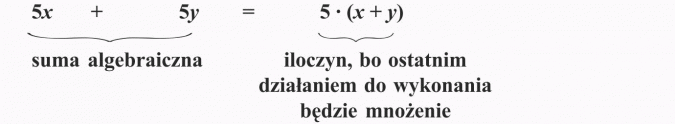 ZADANIA ZNAJDUJĄ SIĘ W PODRĘCZNIKU CZ.1 STRONA 83, 84PRZYKŁADY: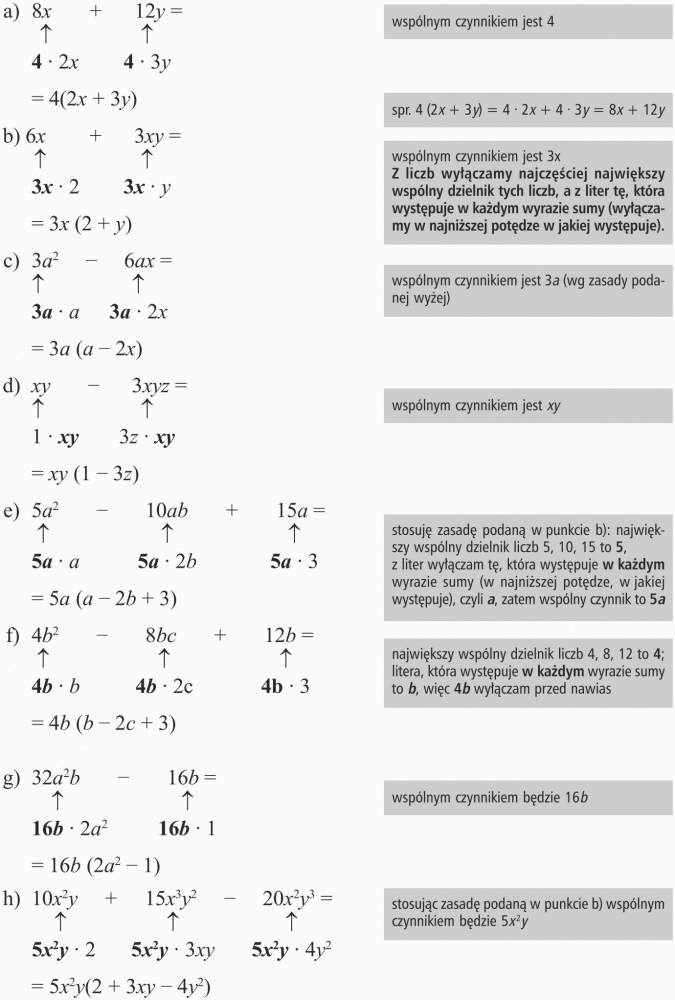 